SEGUNDA-FEIRA 22 DE JUNHO DE 2020CAMPOS DE EXPERIÊNCIAS:CORPO, GESTOS E MOVIMENTOS.ESPAÇOS, TEMPOS, QUANTIDADES RELAÇÕES E TRANSFORMAÇÕESESCUTA,FALA,PENSAMENTO E IMAGINAÇÃO.NOME:_______________________________________________________INFANTIL:_______DATA:_____________________________________________________________________O LINDO ARCO-IRISPINTE O ARCO-ÍRIS DE ACORDO COM A SEQUÊNCIA DE CORES ABAIXOE POR FIM PASSE O LÁPIS POR CIMA DO TRAÇADO PONTILHADO DOS NÚMEROS.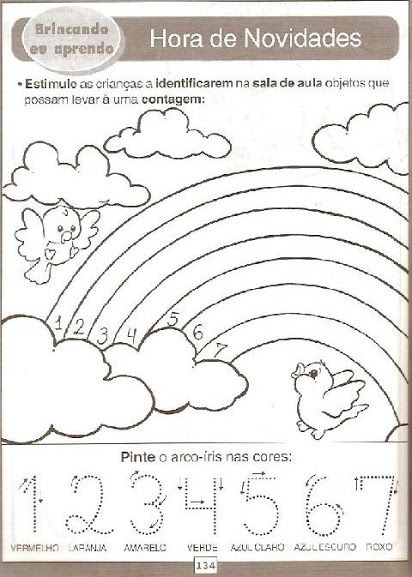 MONTE ESTE QUEBRA-CABEÇA DOS NÚMEROS E QUANTIDADES E COLE NO CADERNO DE DESENHOS.COLOQUE A DATA DE HOJE NO CADERNO ONDE COLAR ESTA ATIVIDADE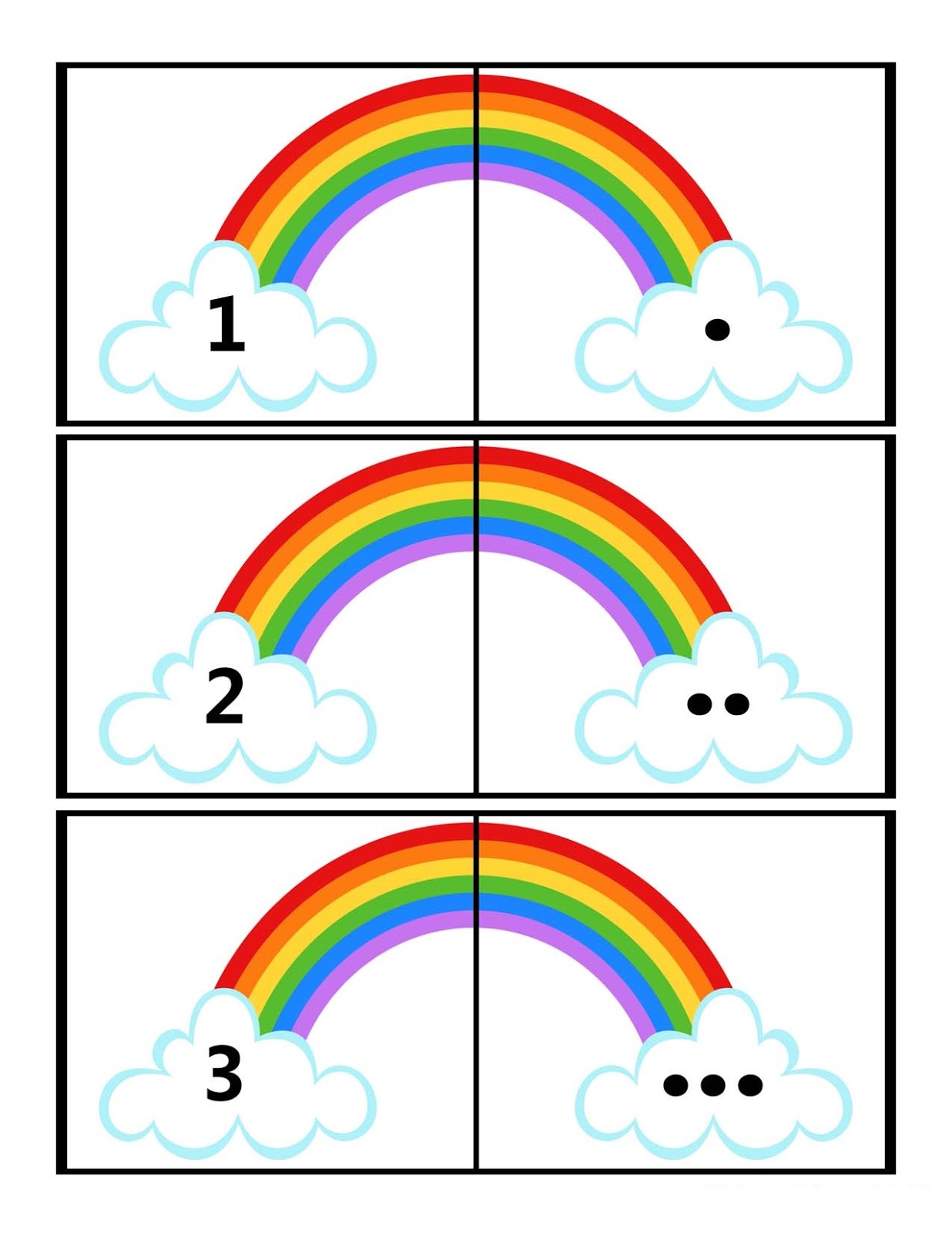 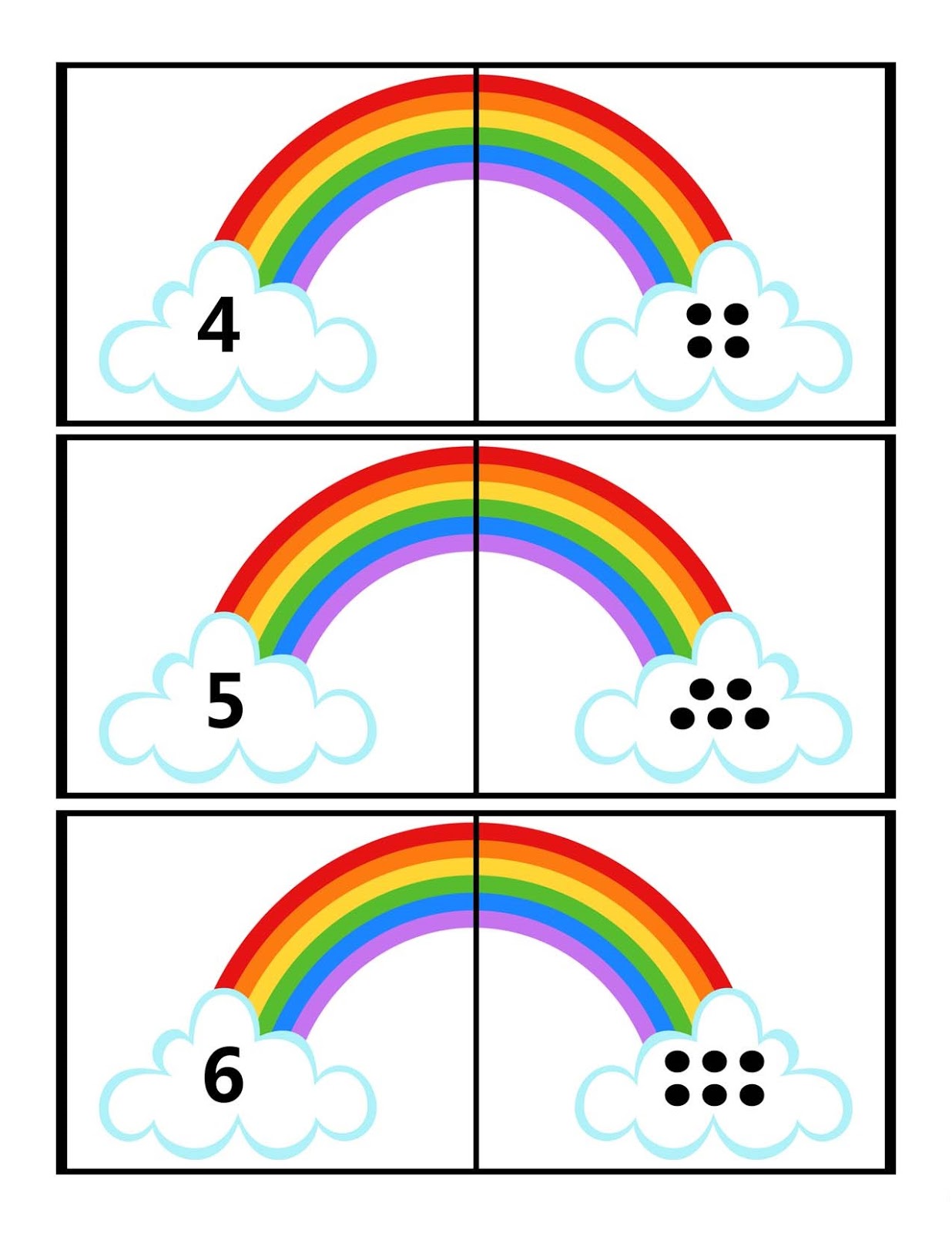 TERÇA-FEIRA 23 DE JUNHO DE 2020CAMPOS DE EXPERIÊNCIAS*O EU, O OUTRO E O NÓS;*CORPO, GESTOS E MOVIMENTO.*TRAÇOS, SONS, CORES E FORMASALUNO (A):_________________________________INFANTIL:_________DATA:________________________________________________________A METAMORFOSE DA BORBOLETALIGUE AS FASES DA VIDA DA BORBOLETA AO NÚMERO CORRESPONDENTE NAS ASAS E DEPOIS A DEIXE BEM COLORIDA.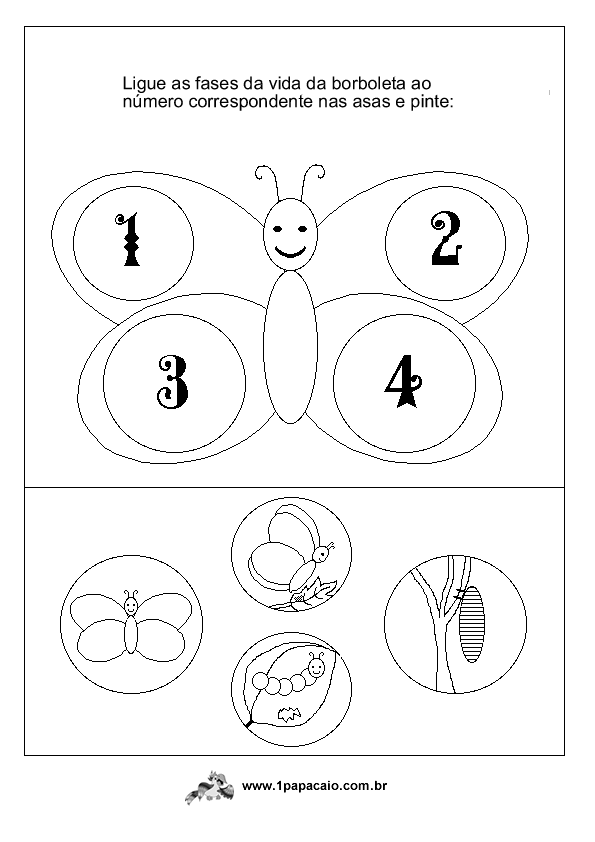 QUARTA-FEIRA 24 DE JUNHO DE 2020CAMPOS DE EXPERIÊNCIAS*ESCUTA, FALA, PENSAMENTO E IMAGINAÇÃO.*O EU, O OUTRO E O NÓS.*ESPAÇOS, TEMPOS, QUANTIDADES, RELAÇÕES E TRANSFORMAÇÕES.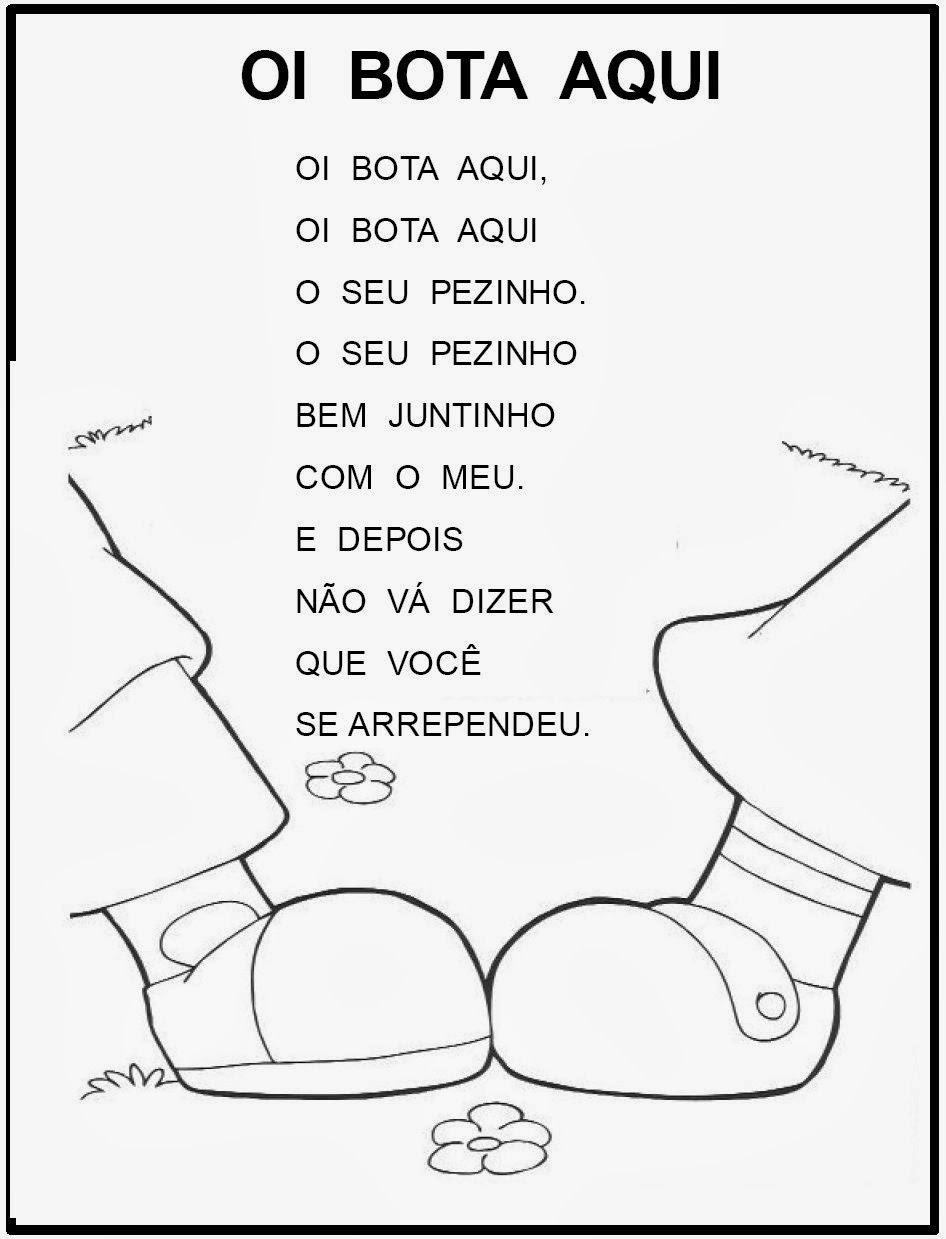 QUANTAS VOGAIS APARECEM NA MÚSICA? :____________________QUANTAS VEZES APARECEM A PALAVRA PEZINHO? ______________	QUINTA-FEIRA 25 DE JUNHO DE 2020CAMPOS DE EXPERIÊNCIATRAÇOS, SONS, CORES E FORMAS.ESCUTA, FALA, PENSAMENTO E IMAGINAÇÃO.CORPO, GESTOS E MOVIMENTOS.                          SEXTA-FEIRA 26 DE JUNHO DE 2020CAMPOS DE EXPERIÊNCIAESPAÇOS, TEMPOS, QUANTIDADES, RELAÇÕES E TRANSFORMAÇÕESO EU, O OUTRO E O NÓSTRAÇOS, SONS, CORES E FORMAS.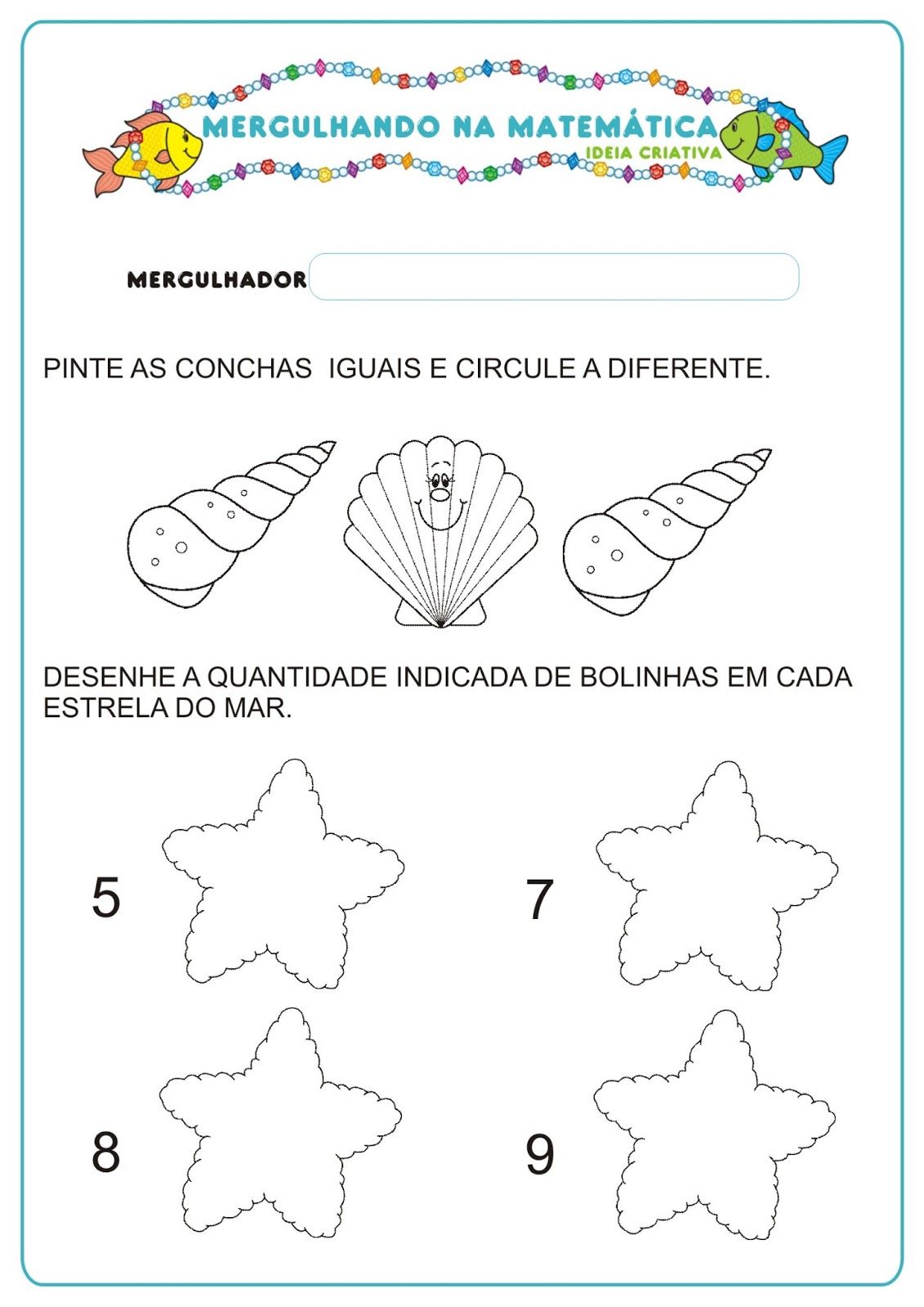 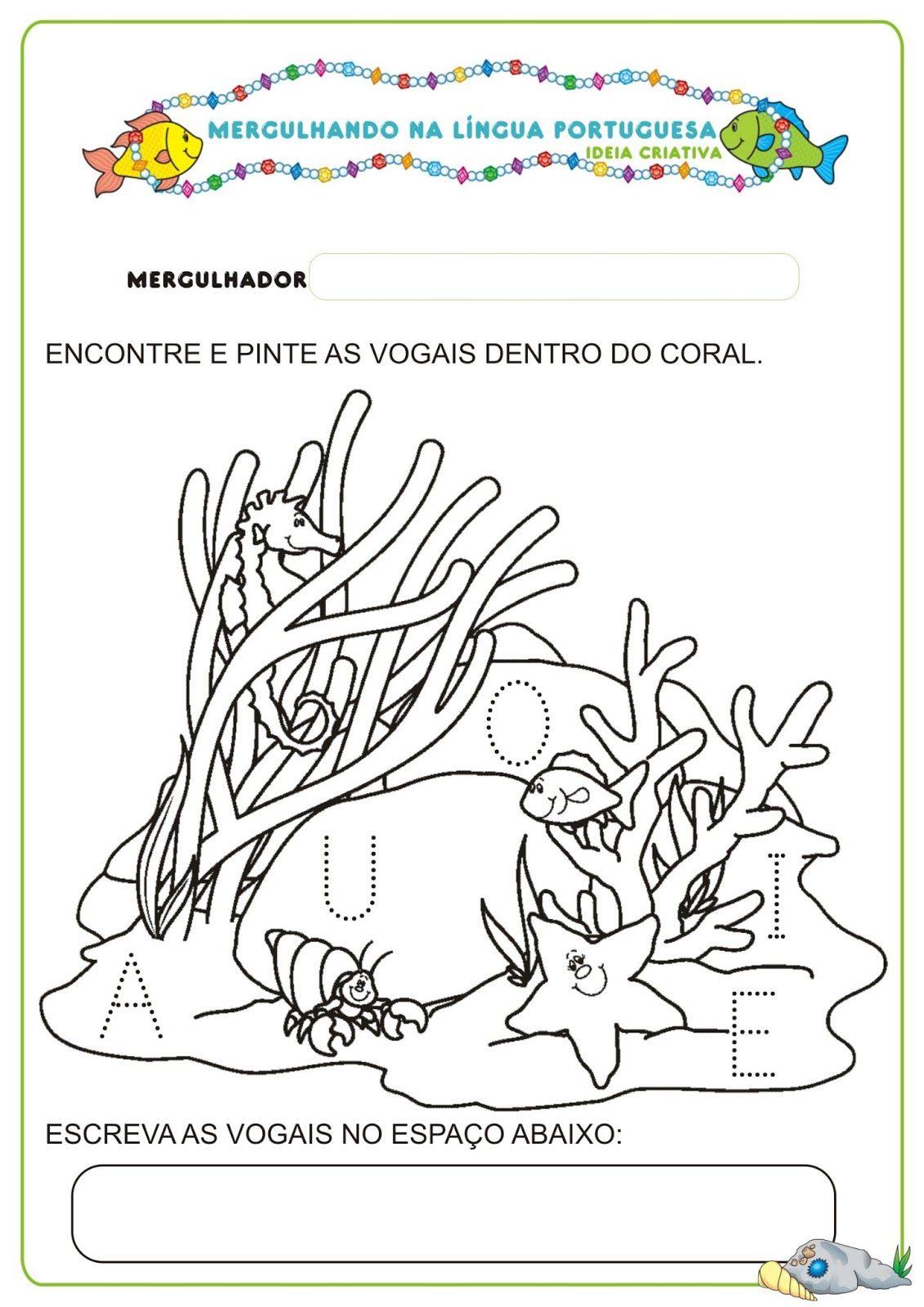 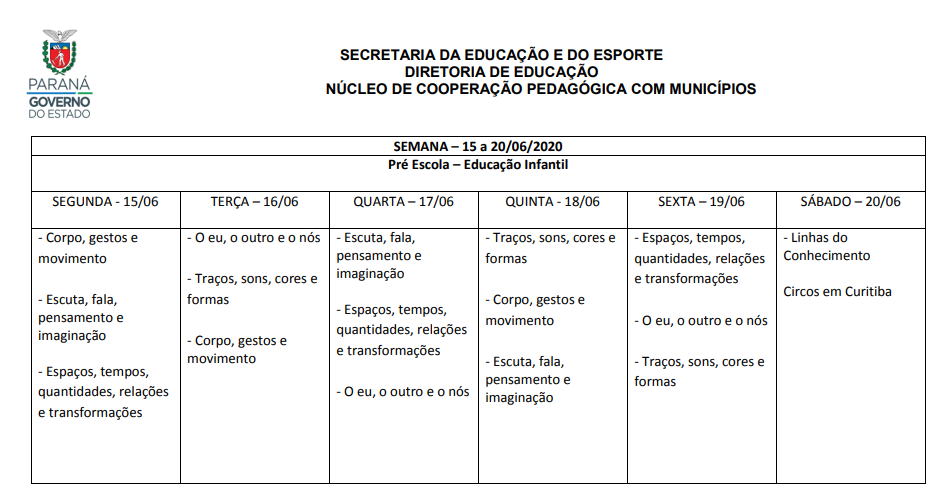 TURMA: INFANTIL 5PROFESSORA: DAIANE CRISTINA BATISTAO QUE VAMOS ESTUDAR?Identificação dos elementos das histórias;Imaginação;Representação de quantidades.PARA QUE VAMOS ESTUDAR ESSES CONTEÚDOS? Narrar histórias ouvidas utilizando somente a memória como recursos;Explorar movimentos corporais ao dançar e brincar;Perceber que os números fazem partes do cotidiano das pessoas.COMO VAMOS ESTUDAR OS CONTEÚDOS? *Assistir o vídeo aula MUNICÍPIO - Pré escola. 15/06/2020. *Nossa história de hoje é: “De onde vem o arco íris”  https://www.youtube.com/watch?v=tW819inM4hg  *Agora que sabemos um pouco sobre o  Arco Íris, Vamos contar quantas cores tem o arco íris?*Depois que já contou quantas cores possui o arco-íris faça a atividade impressa: PINTE O ARCO-ÍRIS DE ACORDO COM A SEQUÊNCIA DE CORES ABAIXO E POR FIM PASSE O LÁPIS POR CIMA DO TRAÇADO PONTILHADO DOS NÚMEROS.*4º Para finalizar monte o quebra-cabeça dos números e quantidades em seguida cole no caderno de desenhos. (Não se esqueça de colocar a data de hoje)Nossa música de hoje é: ARCO-ÍRIS DE LORENA QUEIRÓZ. https://www.youtube.com/watch?v=R5RALHeCxaoCOMO VAMOS REGISTRAR O QUE APRENDEMOS?  *Atividade impressa: O lindo arco-íris.*Quebra- cabeça números e quantidades.TURMA: INFANTIL 5PROFESSORA: DAIANE CRISTINA BATISTAO QUE VAMOS ESTUDAR?*Confiança e imagem positiva de si.*Seu corpo, suas possibilidades motoras, sensoriais e expressivas.* Suportes, materiais instrumentos e técnicas das Artes visuais e seus usos.PARA QUE VAMOS ESTUDAR ESSES CONTEÚDOS? * Perseverar frente a desafios ou novas atividades.*Utilizar diferentes movimentos e materiais para o cuidado de si percebendo sensações corporais.*Criar desenhos, pinturas, colagens, modelagens a partir de seu próprio repertório e da utilização dos elementos da linguagem das Artes visuais: ponto, linha, cor, forma, espaço e textura.COMO VAMOS ESTUDAR OS CONTEÚDOS? *ASSISTIR A VÍDEO AULA MUNICÍPIOS 16/06/2020 PRÉ-ESCOLA (LINK): https://www.youtube.com/watch?v=L8H8bce-eis*ASSISTIR A MÚSICA DO COCORICÓ METAMORFOSE DA BORBOLETA (LINK): https://www.youtube.com/watch?v=R4vXAUUPuoc*Agora confeccione uma lagarta para brincar seguindo as orientações do Vídeo: https://www.youtube.com/watch?v=8XZIPbKNml0* Vamos brincar de corrida da lagarta, convide alguém para participar desta disputa com você e posicione as lagartas (sua e de seu adversário) uma ao lado da outra em cima de uma mesa ou no chão. Delimite onde será o ponto de chegada e com um canudo cada um, ao sinal da largada assopre devagar até a lagarta ir se movimentando e chegar até outro lado. Aquele que fizer a lagarta chegar primeiro é o vencedor. (EXEMPLO NO VÍDEO DA PROFESSORA).*Para finalizar faremos uma atividade impressa sobre a metamorfose da borboleta. LIGUE AS FASES DA VIDA DA BORBOLETA AO NÚMERO CORRESPONDENTE NAS ASAS E DEPOIS A DEIXE BEM COLORIDA. Lembrando do que assistiu na história/música do cocoricó faça esta atividade. NÃO SE ESQUEÇA DE COLOCAR DATA E O NOME. COLE NO CADERNO DE LINHAS GRANDE..COMO VAMOS REGISTRAR O QUE APRENDEMOS?  *Confeccionar uma lagarta.*Atividade impressa da metamorfose da borboleta.TURMA: INFANTIL 5PROFESSORA: DAIANE CRISTINA BATISTAO QUE VAMOS ESTUDAR?*Diferentes pessoas, espaços, tempos e culturas.*Sistema alfabético de representação da escrita e mecanismo da escrita.*Representação de quantidades.PARA QUE VAMOS ESTUDAR ESSES CONTEÚDOS? *Conhecer diferentes povos e suas culturas por meio de pesquisas, filmes, fotos entrevistas, relatos e outros.*Reconhecer as letras do alfabeto em diversas situações da rotina escolar.*Utilizar a contagem oral nas diferentes situações do cotidiano por meio de manipulação de objetos e atividades lúdicas como parlendas, músicas, adivinhas desenvolvendo o reconhecimento de quantidade.COMO VAMOS ESTUDAR OS CONTEÚDOS? *Assistir a vídeo aula municípios 17/06/2020 pré-escola (link): https://www.youtube.com/watch?v=a43kfu7cz4g*Assistir a história:  lampião lá do sertão: cordel para as crianças (link https://www.youtube.com/watch?v=ggvjdepl0eq&t=28s*Começar a atividade com uma conversa em família, falando sobre as diferentes regiões do Brasil, sotaque, vestimentas, danças etc. *Agora, na folha de registro com a música: “Oi bota aqui”, a criança devera pintar com a cor amarela todas as vogais ( a, e, i, o, u) que aparecer na letra da música, depois contar quantas vogais no total encontrou e anotar no final da folha.* Em seguida, a criança deverá pintar a palavra pezinho na cor azul. Após peça para a criança contar quantas vezes a palavra PEZINHO apareceu na letra da música e também depois de contar anote o número de vezes que aprece a palavra pezinho abaixo na folha.Para finalizarmos coloque a música AI BOTA AQUI O SEU PEZINHO e dance junto com sua criança.https://www.youtube.com/watch?v=0jc7vozdv7g&list=tlpqmtcwnjiwmjajelvfnibdwa&index=1COMO VAMOS REGISTRAR O QUE APRENDEMOS?  *Atividade impressa: música: Oi bota aqui: pintar todas as vogais que aparece na letra da música de amarelo e a palavra pezinho de azul, depois contar quantas vezes aparece às vogais e a palavra pezinho e registrar no final da folha.TURMA: INFANTIL 5PROFESSORA: DAIANE CRISTINA BATISTA   O QUE VAMOS ESTUDAR? *Suportes, materiais, instrumentos e técnicas das Artes *Visuais e seus usos.*Usos e funções da escrita;*Motricidade: Equilíbrio, destrezas e controle do corpo.PARA QUE VAMOS ESTUDAR ESSES CONTEÚDOS? *Usar materiais artísticos para expressar suas ideias, sentimentos e experiências.*Registrar o nome e outros textos significativos realizando tentativas de escritas;*Explorar movimentos corporais ao dançar e brincar.COMO VAMOS ESTUDAR OS CONTEÚDOS?*Assistir a aula município Pré escola do dia  18/06. *A história e música de hoje serão: Ana e as frutas.(ink do youtube): https://www.youtube.com/watch?v=G0sv4cZ1ClA* Após assistirem o vídeo e cantar com Ana sobre as frutas. O adulto fará algumas perguntas para sua criança:_Quais frutas aparecem na história?_ Que cor cada fruta tem?_Quais frutas não apareceram na história mais você também conhece?O adulto também pode falar sobre  a importância de comerem frutas para manter a saúde do corpo. *Após esta conversa peça para que a criança pegue o “caderno grande de linhas” escreva:*Em seguida na mesma folha peça para que a criança escreva uma lista de frutas que conhece. PARA ISSO A CRIANÇA VAI PRECISAR DA AJUDA DE UM ADULTO PARA INDICAR AS LETRAS QUE COMPÕEM O NOME DE CADA FRUTA. SE POSSÍVEL ESCREVA EM UMA FOLHA E PEÇA PARA QUE A CRIANÇA COPIE EM SEU CADERNO. LEMBRANDO QUE A LISTA ESCREVEMOS ITEM EMBAIXO DE INTEM EX:JABUTICABAMELÂNCIAMELÃOKIWIETC*Depois em voz alta ajude a criança a ler o nome de cada fruta de sua lista e desenhá-las em frente.*Para finalizar faça atividade impressa sobre as frutas: Conte quanta letras tem e cada palavra e registre a quantidade nos quadrinhos e depois as pinte.COMO VAMOS REGISTRAR O QUE A CRIANÇA APRENDEU?*Faça uma lista das frutas que você conhece em seu caderno de linhas e depois leia em voz alta o nome de cada uma e as desenhe em frente.*Atividade impressa: Conte quantas letras tem e cada palavra e registre a quantidade nos quadrinhos e depois as pinte.TURMA: INFANTIL 5PROFESSORA: DAIANE CRISTINA BATISTA   O QUE VAMOS ESTUDAR? *Relação número/quantidade.*Representação gráfica como expressão de conhecimentos, experiências e sentimentos.*Percepção e memória auditiva.PARA QUE VAMOS ESTUDAR ESSES CONTEÚDOS? *Representar numericamente as quantidades indicadas em diferentes situações estabelecendo a relação entre o número.*Representar no desenho seus conhecimentos, sentimentos e apreensão da realidade.*Dar sequência a música quando ela for interrompida.COMO VAMOS ESTUDAR OS CONTEÚDOS?*Assistir a aula município Pré escola do dia 19/06. *A história de hoje será: Histórias de Animais Marinhos com Steve and Maggie (link do youtube): https://www.youtube.com/watch?v=t8RK7q3s7mk*Agora que você já conhece mais um pouco sobre os animais marinhos faça as atividades impressas.1ª Pinte as conchas iguais e circule a diferente; 2ª Desenhe a quantidade de bolinhas indicada em cada estrela do mar.3ª Encontre e pinte as vogais dentro do coral/Escreva as vogais no espaço abaixo. (COLOQUEM A DATA E COLEM NO CADERNO “DE LINHAS GRANDES”)*Agora no seu caderno de desenhos escreva a data de hoje e faça um desenho do animal marinho que você mais gosta, pinte ele com tinta guache e escreva o nome dele. *Para finalizarmos a aula de hoje ouça a música de hoje: No Fundo do Mar | Canções de Animais | Pinkfong Canções para Crianças por várias vezes se divirta dançando e cantando. *Depois de escutá-la várias vezes o adulto vai soltar a música e no meio da música o adulto pausa e a criança deverá continuar cantando. (vídeo da professora exemplificando)(Link do youtube):https://www.youtube.com/watch?v=Zne2GYXQEAUCOMO VAMOS REGISTRAR O QUE A CRIANÇA APRENDEU?*Pinte as conchas iguais e circule a diferente; *Desenhe a quantidade de bolinhas indicada em cada estrela do mar.*Encontre e pinte as vogais dentro do coral/Escreva as vogais no espaço abaixo*No seu caderno de desenhos escreva a data de hoje e faça um desenho do animal marinho que você mais gosta, pinte ele com tinta guache e escreva o nome dele. 